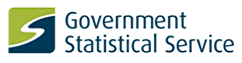 National Statistics Harmonisation Steering Group (NSH SG)Meeting Agenda: Thursday 28th September 2017 at 11:00 to 12.30 hrsMeeting room 5 - ONS Drummond Gate, London,1.310 (Pothmadog)  - ONS Newport Please dial 4945 if dialling in internally and 01329 444945 if dialling into the meeting externallyTimingAgenda ItemPaper No & LinkPresenter111:00 - 11:05Welcome and Introductions Jen Woolford211:05 - 11:10Review minutes and actions from previous meetings (28th June 2017)Charlie Wroth-Smith311:10 - 11:15Update on the 15th August Business Harmonisation Task and Finish Group (BHTFG)  Verbal updateIan Sidney411:15 - 11:20Update from the NSHGVerbal updateCharlie Wroth-Smith511:20 - 11:30Review of the DashboardBecki Aquilina611:30 - 11:35Review of the 2017 Communication PlanBecki Aquilina711:35 - 12:05Census UpdatePresentationHelena Rosiecka812:05 - 12:20Update on the Code of Practice ConsultationVerbal updateMark Pont912:20 - 12:25Horizon ScanningDiscussionAll1012:25 - 12:30AOB, items for next meeting and next meeting datetbcJen Woolford